Основна школа „Јован Поповић“Маријане Грегоран 62, 11000 Београд Датум: 20.02.2018. год. 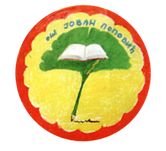 У складу са чланом 63. став 3, а у вези става 2. Закона о јавним набавкама („Сл. гласник РС” бр. 124/2012, 14/2015 и 68/2015 – у даљем тексту: ЗЈН) и Конкурсне документације за отворени поступака јавне набавке са циљем закључења оквирног споразума бр. 1.2.1/18 – Извођење екскурзија и наставе у природи (у даљем тексту: Конкурсна документација), Комисија за предметну јавну набавку (у даљем тексту: Комисија) наручиоца Основне школе „Јован Поповић“ из Београда, у законском року објављује, свим заинтересованим лицима,Одговоре и појашњења на питања постављена од стране заинтересованих лицаКако би било прегледније и сврсисходније, Комисија ће прво навести питање заинтересованог лица, па потом одговор на исто:Питање1: У документацији пише да је смештај у ½ и 1/3 собама. Ми имами у нашем закупу дечије одмаралиште Голија на Златибору. Поред наведене структуре соба, постоје и  1/4 . Да ли је то проблем? Све остале услове објекат испуњава: отворене терене, надкривене терене, затворен базен...Одговор 1: Могу четворокреветне собе, без помоћних лежаја. Урађена измена конкурсне документације.Питање 2: Излете које сте навели у опису, да ли их урачунавати у цену или их сматрати као факултативне излете на лицу места?Одговор: Урађена измена конкурсне документације, без излета. Не урачунава се у цену.Комисија за јавну набавку мале вредности са циљем закљ. ОС бр. 1.2.2/18